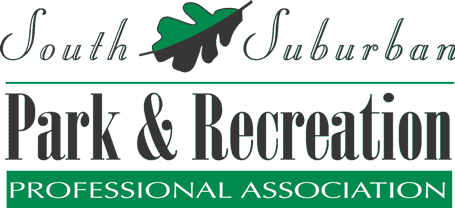 Annual Report2022-2023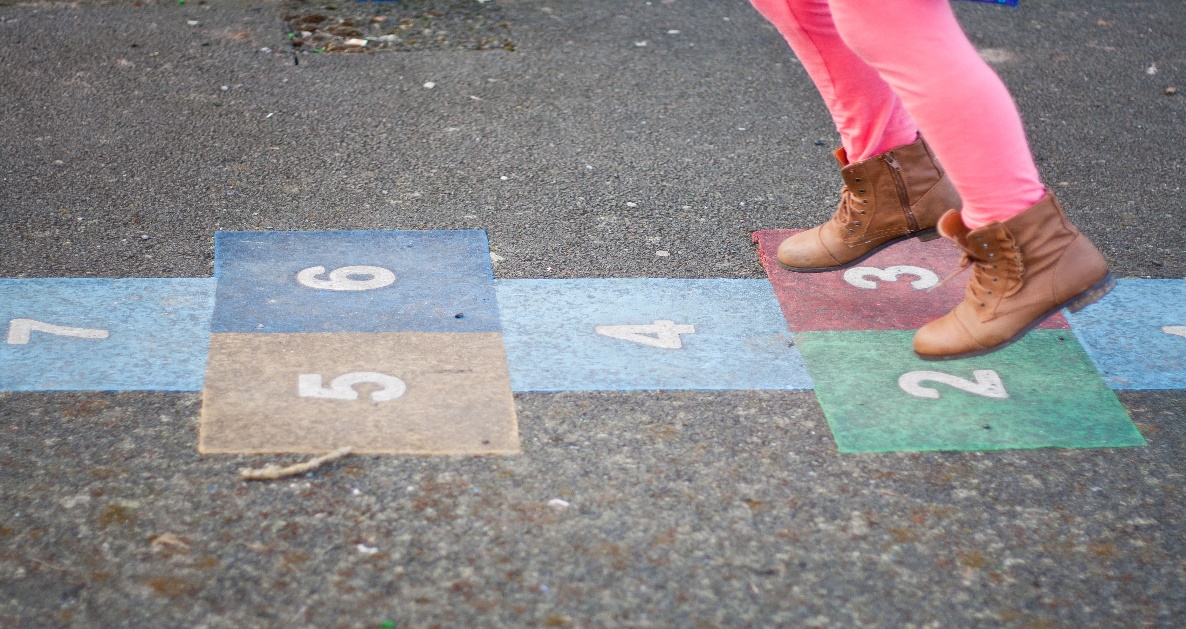 Dear SSPRPA Members, The 2022-2023 SSPRPA year was a great success and one that everyone can be proud of. As an Association and professionals in Parks and Recreation, we have grown in numerous ways over the last year. The board, committee chairs/co-chairs, and the membership worked together to make it a successful year. Here are some highlights and accomplishments from this past year: In September we have a social to kick off our first official meeting of the year. We gathered in Channahon at Heritage Bluffs Golf Club for 9 holes of golf. Unfortunately, the weather didn’t cooperate but hey, we’re recreation so we still made it a fun day! In November, we hosted two different educational workshops in one day with Michael Brandwein. By offering 2 different sessions people could make it an all-day event or just attend the morning or afternoon session to fit their schedule. The Executive Board was again successful in obtaining a $2,500 scholarship through IPRF to help fund the workshops. We were able to offer a total of 0.6 CEUs for a very minimal cost. In December, the social committee planned a great social event at the Alley Grill & Taphouse in Mokena. We hosted our social at the IPRA/IAPD state conference at the Hyatt Regency at the end of January. We did a sports theme this year. February marked another successful Legislative Breakfast that SSPRPA sponsored, and we had the student meeting at Moraine Valley Community College. March brought us our Legislative Committee Chairs: Greg Lewis and Hollice Clark, presenting on the legislative process and its importance in our industry. In April, the Awards Committee put together a wonderful program to honor those professionals who have gone above and beyond this year. We were able to give out 2 undergraduate student scholarships this year since no graduate applied. Three members of the board were able to attend the IAPD Legislative Reception and Conference in Springfield to represent SSPRPA. The Social Committee put together a great end-of-the-year social at The Rooftop in Palso Heights. Over the Summer the Day Camp Workshop Committee and Early Childhood Committee hosted two fantastic workshops for seasonal and part-time staff.  A big thank you to every one of our members for all their hard work this past year! We are looking forward to continued growth and success, as well as working with all our members to continue to achieve our mission.Sincerely, Olga Viano President 2022 -2023Mission StatementWorking together to serve members who provide communities with quality park and recreation services. Statement of PurposeSSPRPA is an association comprised of park, recreation, conservation and special recreation professionals, students and citizens working together to serve communities of the South Suburban Chicagoland area by providing better parks and facilities, recreation programs and services. 2022-2023 Executive BoardPresident – Olga VianoPresident Elect – Rachel BauerPast President – Kevin MillerSecretary – Stacy ProperTreasurer – Jason Braglia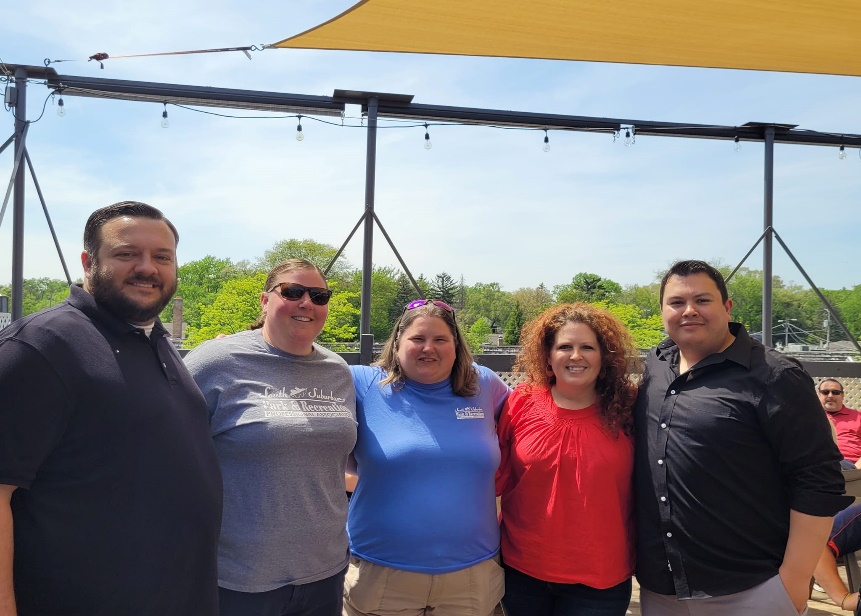 2022-2023 Committees, Chairs & Co-ChairsCommittees					Chair & Co-Chairs					Adult/Senior				Marie PiotrowskiAthletics					Skyler Ramberger & Beth NagelAwards   					Rachel Bauer & Kristine WahlgrenDay Camp /Teens 				Meghan Fenlon Diversity 					Keith Wallace & Nikki GotschEarly Childhood	 			Kelly Matson & Devin FrendreisFacility 					Cate Coyle & Joe SmithLegislative 					 Hollice Clark & Greg LewisProfessional Development 		Olga VianoSchool Age 					Rebecca Perkaus & Sarah CarrSocial 					Lauren Koszola & Brenna BowersSpecial Events 				Eric Sloyan & Laurie MurraySponsorship					Amy MaherStudent 					Delaney Harty & Marie PiotrowskiMembership Numbers 2017 - 2022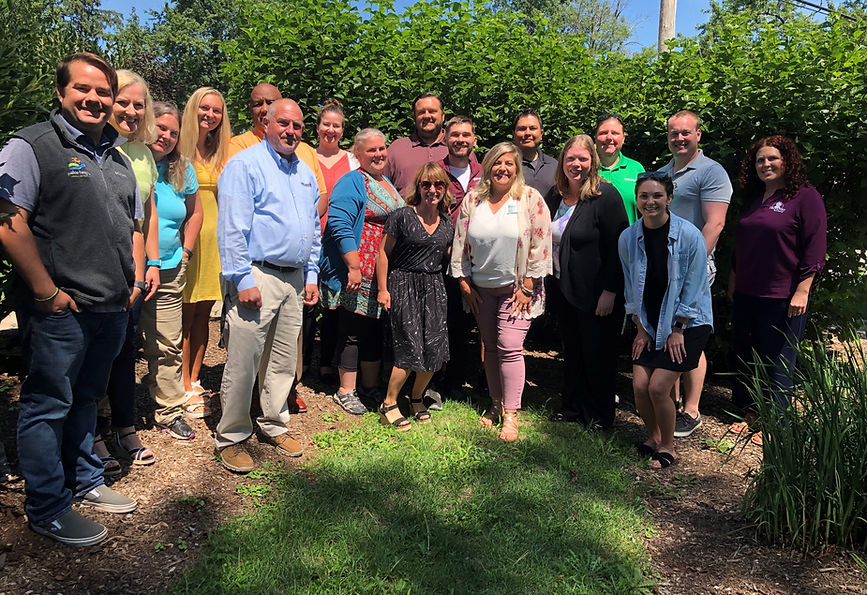 2022-2023 Participating Organizations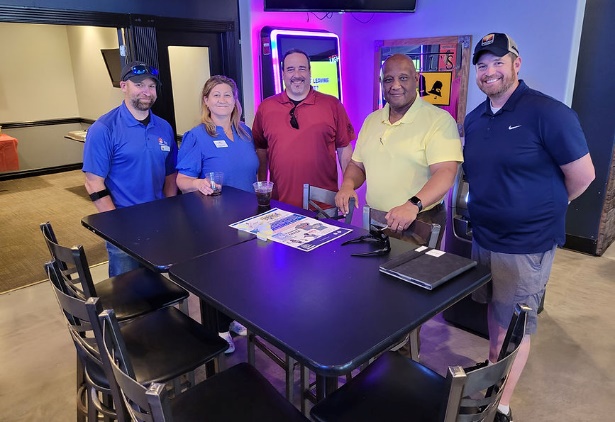 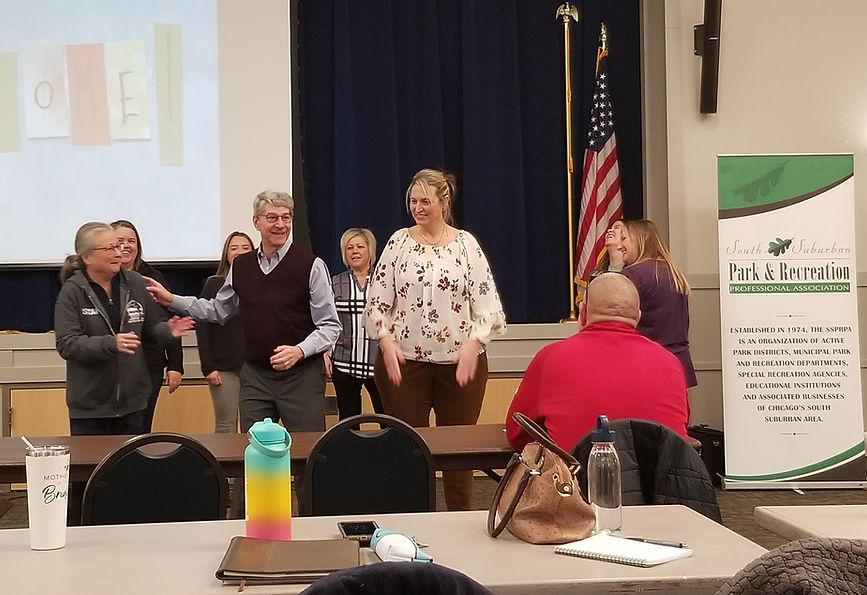 SSPRPA FinancialsStarting Balance – September 2022 =$17,239.84Starting Balance – September 2023 = $18,989.082022-2023 Actual BudgetTotal Revenue = $31,084.13Total Expenses = $32,541.62Revenue TotalsMembership Fees = $8,320Meeting Fees = $4,155Sponsorship = $1,500IPRA Social = $2,025Day Camp Workshop = $2,310Early Childhood Workshop = $480SSPRPA Strategic PlanStrategy 1 Evaluate and update the use of digital media to enhance member service.Create a newsletter to be sent out to the memberships on at least a quarterly basis. (2018)Include links to Facebook, website, and other pertinent information in correspondence. (2018)Create an online payment option for meetings, membership, events, and sponsorships. (2019)Optimize the website for mobile use. (2018)Survey member needs and opinions of website and digital use (annually)Strategy 2Provide orientation and training for committee chairs to help provide structure to committee operations.Create and schedule Board and Committee chair retreatReview and update operations manualIntroduce and train chairs and new board members on the budget processReview and train proper financial proceduresSchedule committee meetings for the year to combine and or prevent duplication of meetings and contentReview with chairs the importance of reports at meetingsCreate committee intent categories on memberships registration forms so that information can be sent to members based on their interestStart strategy 2 summer of 2018, making improvements each year.Strategy 3Offer efficient and effective meetings that provide useful learning opportunities and networking for members.Continue to provide professional speakers and programs that provide relevant topicsRequire all board, chairs, and speakers to stand so that all members can hear them during the meetingInform members in advance when CEU programs will extend the overall length of a meetingStart all meetings on timeProvide nametags at meetings so that members can learn each other’s names easierAssign members to tables periodically to encourage members to network with others that are not from their agencyContinue to offer general meetings at different locations and search for new facilities to hostContinue to offer lunch at meetingsEducate members on the availability of using the announcement portion of general meetings for the benefit of the membership or their agency.Strategy 3 will be ongoing, this information can effectively be shared with members via communication goals. (2018-2021)Strategy 4Create an organizational annual benchmarking report in order to show the current trends, strengths, and challenges of South Suburban Parks and Recreation Professional Association. (2018-2021)Track total annual membershipTrack meeting attendanceTrack active membersTrack special event attendanceTrack SponsorshipsTrack committee involvementEach year this report should be made public to the membership during the summer months, and should be continually reviewed and expanded upon.SSPRPA 2022-2023 Award Winners Professional of the YearJoe Smith Palos Heights Park and Recreation Department Young Professional of the YearMarie Piotrowski Lemont Park DistrictUndergraduate ScholarshipReily McTeague and Lindsey McArdle Moraine Valley Community CollegeCongratulations to the new board members voted into service for the start of 2023 SSPRPA: Sarah Hamilton: President Elect, Lauren Koszola: Treasurer and Delaney Mossman: Secretary. Rachel Bauer moves into the President position and Olga Viano moves to Past President for 2023-2024.  	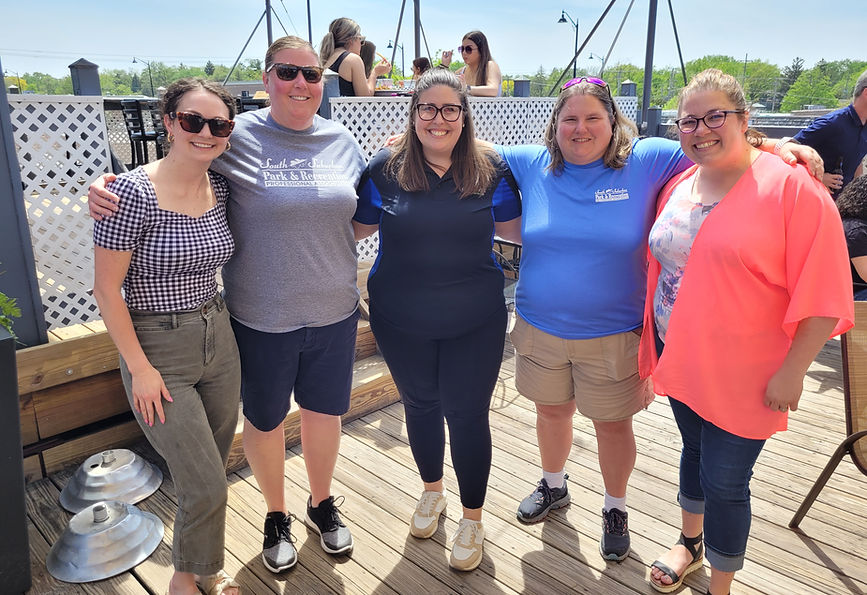 Thank you to all our Sponsors in 2022-2023!!Meeting Sponsors:January – Midwest Commercial FitnessMarch – Chicagoland Southland CVB & Sparkles EntertainmentApril – Midwest Commercial FitnessSocial Sponsors:Holiday – T-Mobile (Gold)End of Year May – Civic Plus (Silver)   Day Camp Sponsor – Emagine (Bronze)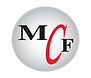 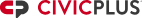 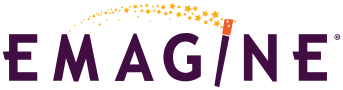 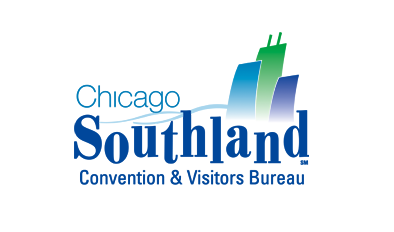 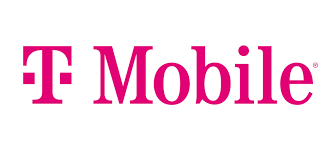 Alsip Park DistrictBartlett Park DistrictBlue Island Park DistrictBolingbrook Park DistrictBurbank Park DistrictCalumet Memorial Park DistrictChicago Heights Park DistrictChicago Southland Convention & Visitors BureauChicago State UniversityCity of Palos HeightsCommunity Park District of La GrangeCrete Park DistrictCunningham RecreationForest Preserve District of Will CountyFrankfort Park DistrictHickory Hills Park DistrictHomewood-Flossmoor Park DistrictJoliet Park DistrictKankakee Valley Park DistrictLan Oak Park DistrictLemont Park DistrictLockport Township Park DistrictLWSRAManhattan Park DistrictMidlothian Park DistrictNew Lenox Community Park DistrictNuToys Leisure ProductsNWCSRAOak Forest Park DistrictOak Lawn Park DistrictPark District of La GrangePeotone Park DistrictPlainfield Park DistrictPleasant Dale Park DistrictProven ITRecord-A-Hit EntertainmentRomeoville Recreation Department SEASPARSouth Suburban Special Recreation AssociationSouth West Special Recreation AssociationTinley Park-Park DistrictUpland Design LtdVillage of Orland ParkVillage of Palos ParkWarrenville Park DistrictWestchester Park DistrictWight & CompanyWilmington Island Park DistrictWorth Park District